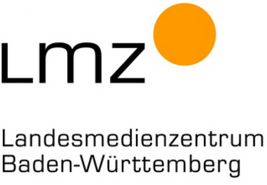 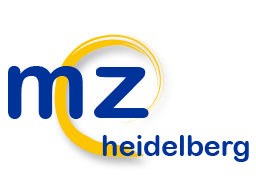 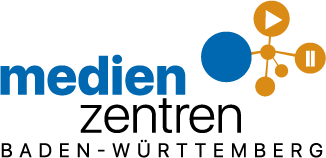 Phase 1 – VorklärungSchritt 1 – MEP beginnen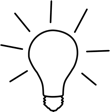 Phase 1 – VorklärungSchritt 2 – Zukunftsbild entwickelnZukunftsbild:      Phase 1 – VorklärungSchritt 3 – StartvereinbarungDatum: 	09.10.19/19.12.19/04.02.20Ort: 		LRA HeidelbergAnlass: 	Medienentwicklungsplanung/zentrale InfoveranstaltungGemeinsames ProtokollFrage 1: Welche Rahmenbedingungen zum Lernen mit digitalen Medien gibt es an der Schule? (z.B. Infrastruktur, Ausstattung, Budget, Kooperationspartner)Frage 2: Welche Zukunftsbilder gibt es an der Schule im Hinblick auf das zukünftige Unterrichten und Lernen in der digitalen Welt?Frage 3: Welche vorbereitenden Schritte müssen nun zeitnah in Angriff genommen werden? (z.B. groben Zeitrahmen definieren für gemeinsame Begehung, Erfassung des Ist-Stands, Prüfung der Finanzierbarkeit, weiterer Austausch zu geplanten oder vorhandenen Projekten)Absichtserklärung zwischen Schule und Schulträger: Hiermit sichern sich die Musterschule und Schulträger Musterstadt zu, gemeinsam die Schritte eines strukturierten Medienentwicklungsplans unter Zuhilfenahme der MEP BW Applikation zu durchschreiten und die folgenden im Text beschriebenen Punkte bestmöglich zu realisieren. Beide Partner sichern sich zu, in gemeinsamer Absprache ihre jeweiligen Aufgabengebiete zu benennen und zielgerichtet anzugehen. Hierbei versucht die Schule u.a. die nötigen organisatorischen Schritte in die Wege zu leiten (z.B. Gründung MEP-Team, Einrichtung von Team-Jour-fixe etc.). Des Weiteren versucht die Schule eine pädagogisch sinnvolle Integration der digitalen Medien zu ermöglichen (z.B. durch Erstellung eines päd. Medienkonzepts) und eine daraufhin abgestimmte Personalentwicklung anzustreben (z.B. Erstellung eines Fortbildungskonzepts). Der Schulträger versucht die organisatorische Koordination der Gewerke innerhalb der Stadtverwaltung zu übernehmen und im weiteren Schritt eine qualifizierte IST-Stand-Erhebung der Technik an der Schule zu beauftragen bzw. selber durchzuführen und diese zu dokumentieren. Auch versucht der Schulträger, der Schule die benötigte Ausstattung (Medientechnik, Infrastruktur) zu finanzieren und bereit zu stellen (ggf. innerhalb eines finanziellen Stufenplans). Regelmäßige Austauschtreffen und Besprechungen sind ein wesentlicher Teil der Entwicklung und werden von beiden Seiten angestrebt.Beschluss der GLKDatum der GLK:	DD.MM.YYYYErgebnis der GLK: 	Mit dem MEP Prozess beginnen/weiterführenPhase 2 – IST-Stand AnalyseSchritt 1 – IST-Stand der Schule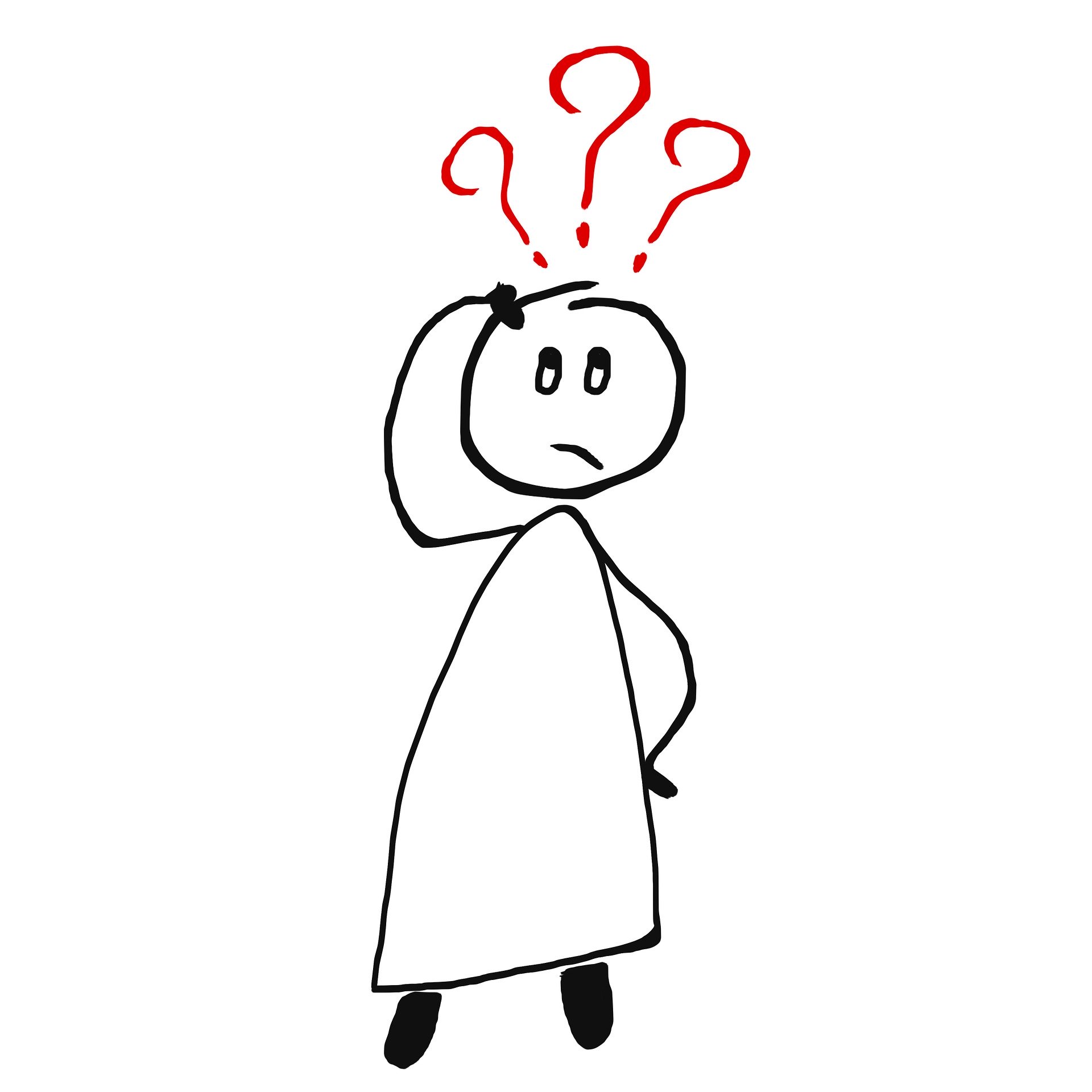 Phase 2 – IST-Stand AnalyseSchritt 2 – BegehungsterminPhase 2 – IST-Stand AnalyseSchritt 2 – Technische AusstattungPhase 2 – IST-Stand AnalyseSchritt 3 – UmfeldanalyseWie geht es jetzt weiter? Sie tragen zunächst die Erkenntnisse der Kollegiumsbefragung (Phase 3Schritt 1) zusammen (d.h. Sie stellen fest, es gibt Bedarfe im Kollegium, z.B. Unsicherheiten im Umgang mit mobilen Endgeräten), daraus ergeben sich Ihre Zielformulierungen (Phase 3Schritt 2, d.h. Sie beschreiben den gewünschten Endzustand z.B. alle Kolleginnen und Kollegen können mobile Endgeräte bedienen) und daraus wiederum ergibt sich Ihre Maßnahmenplanung (Phase 4Schritt 1 d.h. Wie können Sie den Endzustand erreichen? z.B. mit Fortbildungen oder einer SchilF). Bitte beachten Sie diesen Dreischritt (Erkenntnisse Kollegiumsbefragung, Zielformulierungen und Maßnahmenplanung) für Ihre weitere Arbeit.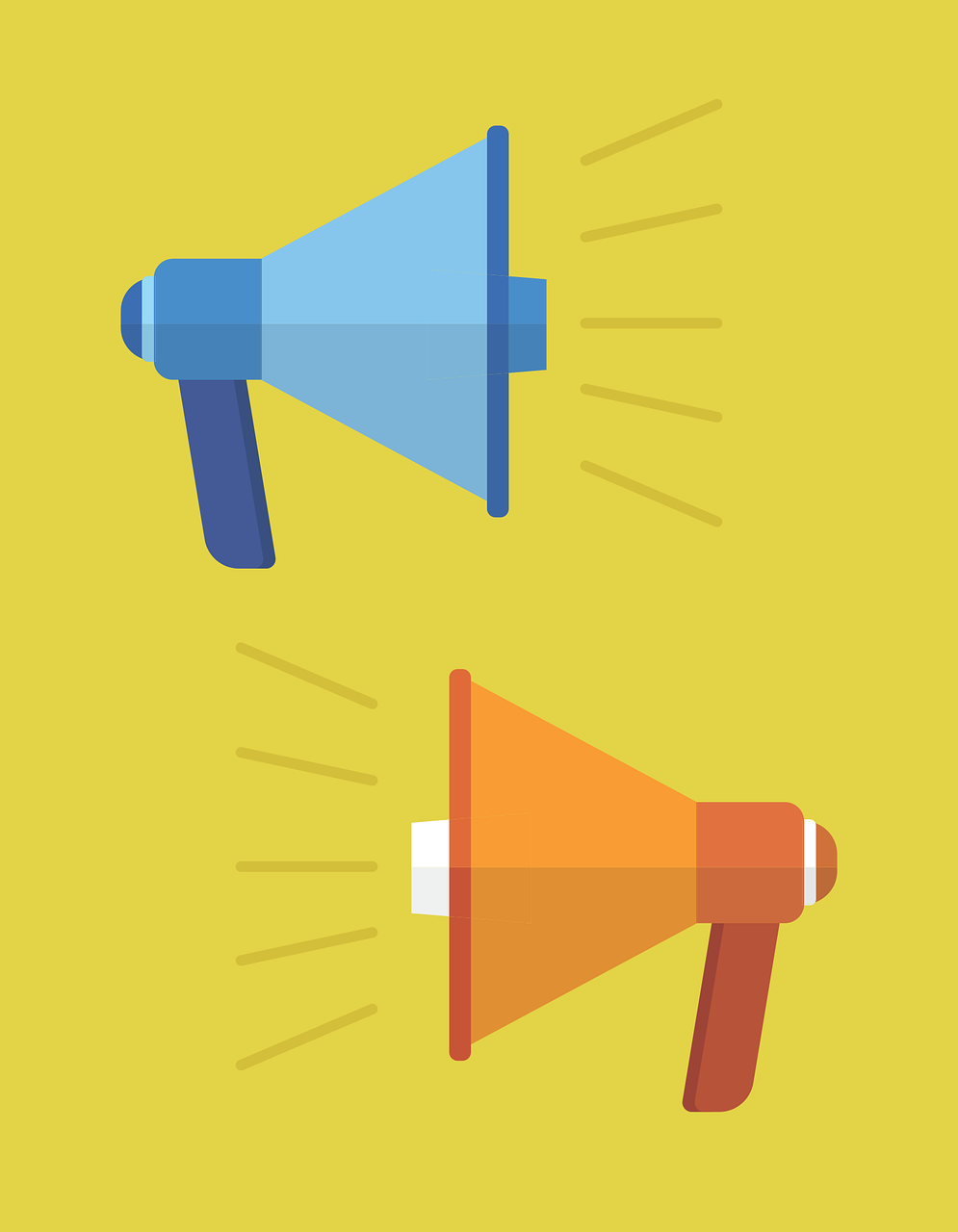 Phase 3 – ZieleSchritt 1 – AuswertungHinweis vorab: Diese Seite benötigt sehr lange zum Laden!Qualitätsbereich III: OrganisationsentwicklungQualitätsbereich II: PersonalentwicklungQualitätsbereich Ia: Lernen über MedienQualitätsbereich Ib: Lernen mit MedienQualitätsbereich IV: TechnologieentwicklungUmfeldanalyse:      Phase 3 – ZieleSchritt 2 – Entwicklungsziele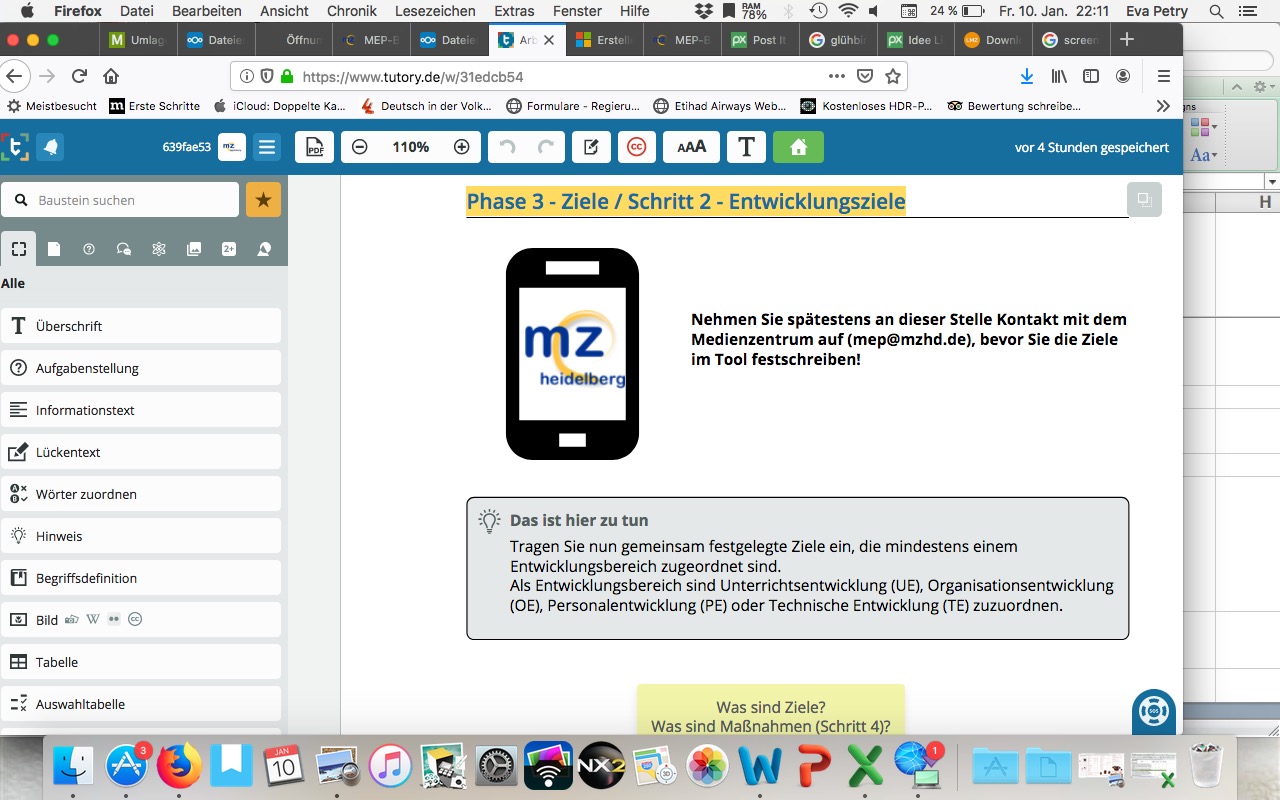 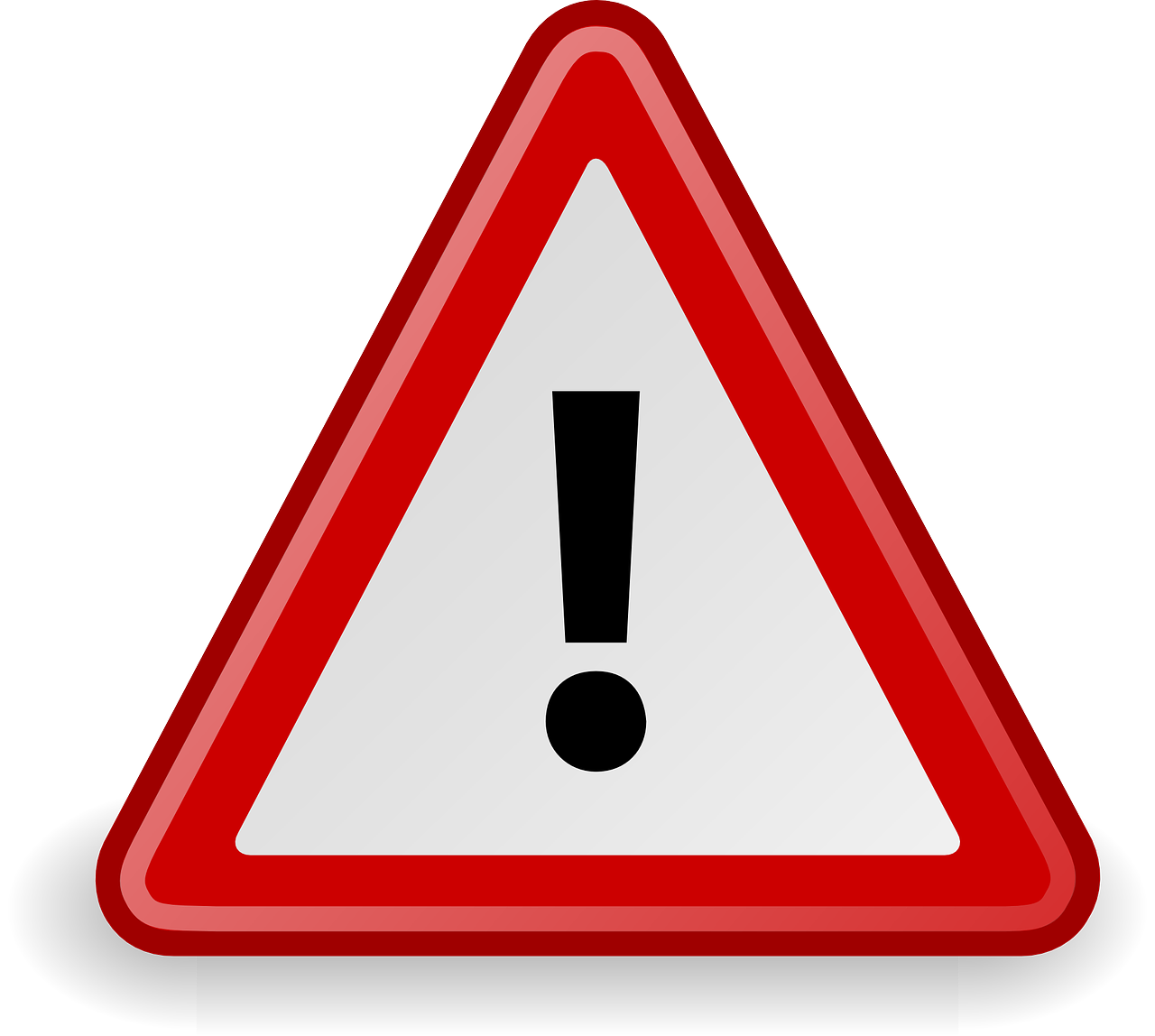 Achtung: Um von dieser Seite zurück zum Dashboard zu kommen, klicken Sie in der Applikation oben rechts „Mein MEP“, da Sie über den „Zurück Button“ des Browsers keine neuen Ziele eintragen können. Wichtige Ausfüllhinweise
Auf der nächsten Seite sehen Sie eine Tabelle, in der Sie folgendes eintragen:

- den Zielnamen (eine Überschrift der Zielbeschreibung) - die genauere Zielbeschreibung (gewünschter Endzustand)
- den dazugehörigen Entwicklungsbereich (UE,OE,PE,TE)
- geplanter gewünschter Abschluss
- Beginn und Ende der Evaluationsphase (auf DD/MM/YYYY genau)- Evaluationskriterien, Messgrößen und Schwerpunkte der Evaluation (wie ist das beschriebene Ziel überprüfbar?)

In der MEP BW Applikation wird dieser Schritt nicht als Tabelle dargestellt, inhaltlich ist er jedoch identisch. Sie müssen jedes Ziel einzeln anlegen. Am Ende der Seite sehen Sie eine Tabelle, in der Ihre bisher angelegten Ziele aufgeführt werden. Abschließen müssen Sie diesen Schritt, indem Sie zurück aufs Dashboard unter „Mein MEP“ gehen, dort unter „Ziele und Maßnahmen“ nochmal alle Ziele mit Häkchen bestätigen.Das Ziel „Technische Zielausstattung“ ist bereits vorgegeben. Sie können es vom Dashboard „Mein MEP“ > „Ziele und Maßnahmen“ und dort durch klicken auf „Technische Zielausstattung“ bearbeiten. Hier sollen Sie die Bedarfsermittlung (wie viele Geräte möchten Sie insgesamt haben?) eintragen und ggf. die Differenz (Bedarfsermittlung minus ggf. weiterverwendbarer Geräte = die Differenz zwischen dem weiterverwendbarem Geräte-Ist-Zustand und der Zielausstattung).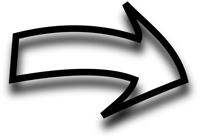 Da die Ziele in der Applikation einzeln eingegeben und gespeichert werden, bekommen Sie und der Schulträger nach jedem Ziel eine separate E-Mail mit dem Hinweis zugesandt, dass eine Eintragung vorgenommen wurde.Phase 3 – ZieleSchritt 3 – KommunikationPhase 4 – MaßnahmenplanungSchritt 1 – MaßnahmenWichtige AusfüllhinweiseAuf der nächsten Seite sehen Sie eine Tabelle, in der Sie:

- den Namen Ihrer Maßnahme (eine Überschrift der Maßnahmenbeschreibung) eintragen
- das geplante Datum (von/bis im Format DD/MM/YYYY) 
- zu jeder Maßnahme das passende Ziel aus Phase 3 eintragen bzw. kopieren.

In der MEP BW Applikation wird dieser Schritt nicht als Tabelle dargestellt, inhaltlich ist er jedoch identisch. 
Abschließen müssen Sie diesen Schritt, indem Sie zurück aufs Dashboard „Mein MEP“ gehen, unter „Ziele und Maßnahmen“ nochmal die Maßnahmen mit Häkchen bestätigen.Phase 4 – MaßnahmenplanungSchritt 2 – Gremieninformation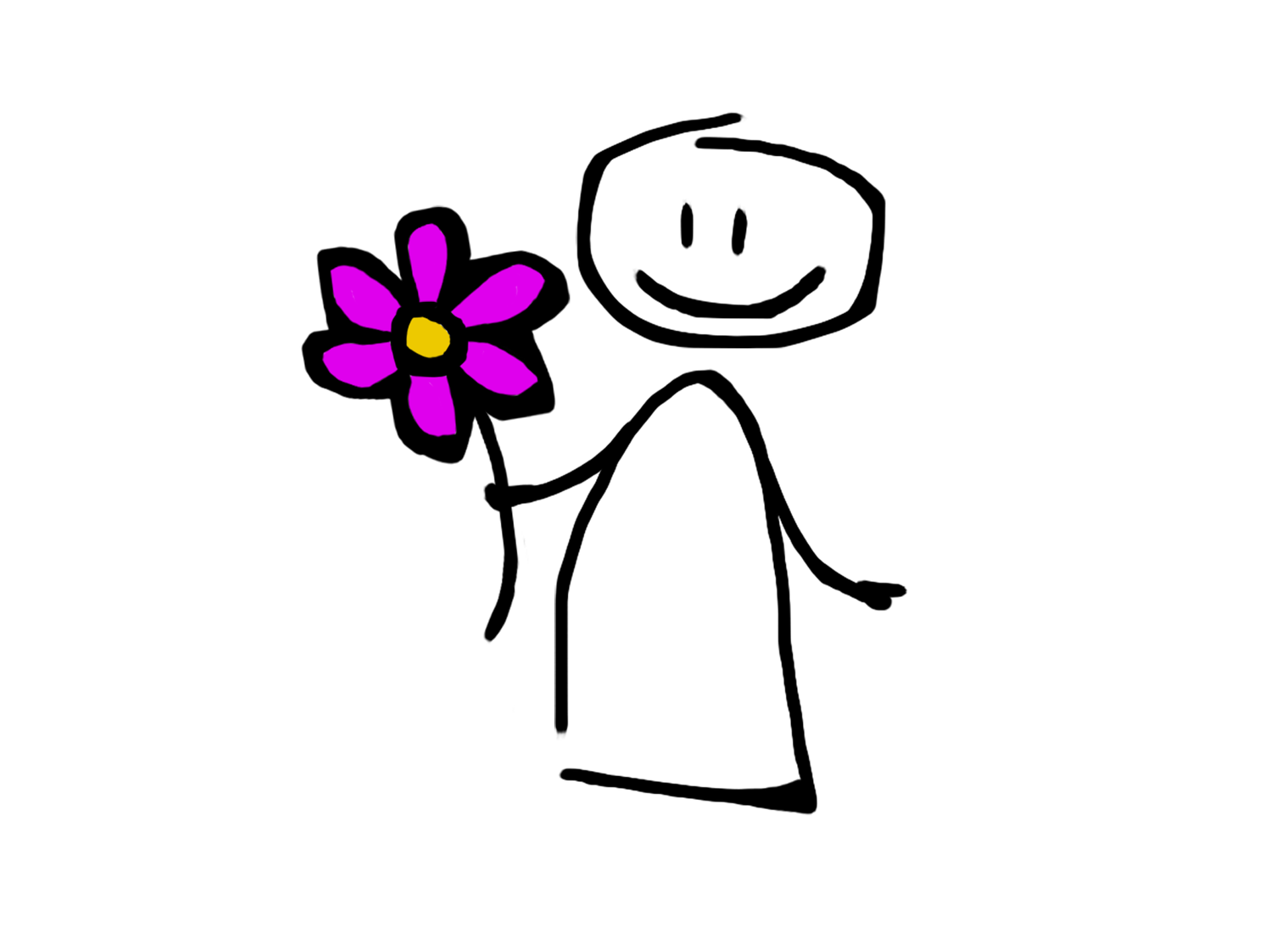 Super, Sie sind mit Schritt 4 fertig! 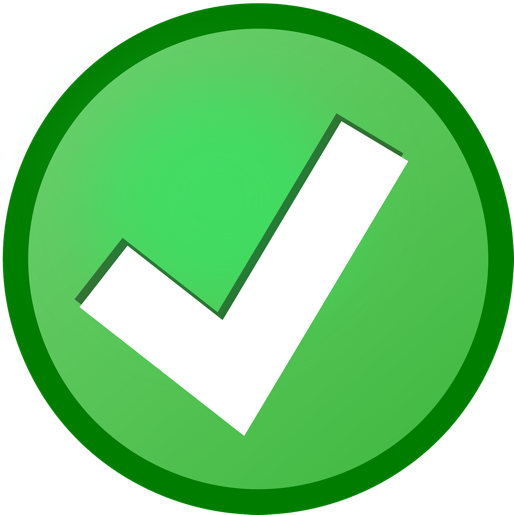 Schreiben Sie uns jetzt bitte eine E-Mail an mep@mzhd.de und klicken Sie in der Applikation unter „Mein MEP“ auf „Zertifizierung anfordern“.Wir melden uns dann bei Ihnen!ZielnameZielbeschreibungEntwicklungs-bereicheDatum geplanter AbschlussVoraus. Beginn Eva-luations-phaseVoraus. Ende Evaluations-phaseEvaluationskriterien, Messgrößen und Schwerpunkte der EvaluationZielnameZielbeschreibungEntwicklungs-bereicheDatum geplanter AbschlussVoraus. Beginn Eva-luations-phaseVoraus. Ende Evaluations-phaseEvaluationskriterien, Messgrößen und Schwerpunkte der EvaluationMaßnahmennameMaßnahmenbeschreibungVon/bis (Datum)Zugeordnetes Ziel aus Phase 3MaßnahmennameMaßnahmenbeschreibungVon/bis (Datum)Zugeordnetes Ziel aus Phase 3